ZESPÓŁ  SZKÓŁ  SAMOCHODOWYCH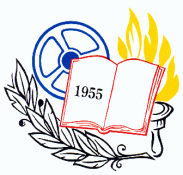 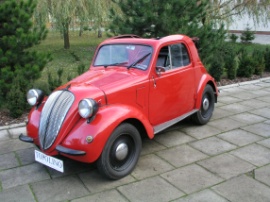 im. gen. Józefa Bema w Toruniuul. Grunwaldzka 25 b, 87-100 Toruń tel/fax 56 654 32 20www.zssam-torun.org; e-mail: szkola@zssam-torun.org  	                                        						Toruń dnia, ……………Imię i Nazwisko …………………………….Data urodzenia ………………………………Miejsce urodzenia …………………………..PESEL ………………………………………Adres zamieszkania ………………………………………………………………………….Nr. kontaktowy ……………………………..	Dyrektor 	Zespołu Szkół Samochodowych w ToruniuWNIOSEK O WYDANIE DUPLIKATU ŚWIADECTWA/DYPLOMUProszę o wydanie duplikatu świadectwa/dyplomu (podać jakie) …………………………………………………………………………………………………………………………………………………………………..Nazwa szkoły ……………………………………………………………….. klasa …………………………...Rok ukończenia szkoły …………… rok  przystąpienia do egzaminu dojrzałości (jeśli dotyczy) …………….Imię i nazwisko wychowawcy klasy …………………………………………………………………………...	                Data i podpis wnioskodawcy ……………………………….UWAGA:Przed złożeniem wniosku o wydanie duplikatu należy uiścić opłatę w wysokości 26 zł. na rachunek bankowy Zespołu Szkół Samochodowych w Toruniu nr 60 1160 2202 0000 0000 6172 0436 a dowód wniesienia opłaty proszę dołączyć do wniosku.POTWIERDZENIE ODBIORU DUPLIKATUPotwierdzam odbiór duplikatu świadectwa/dyplomu (podać jakie) ……………………………. ……………………                             	Toruń dnia, …………………………………...	Podpis odbierającego ………………………...Adnotacje pracownika ZSSPotwierdzenie wysłania duplikatu    Data  …………………                                                                                       Numer listu poleconego………..…………………. ……….  